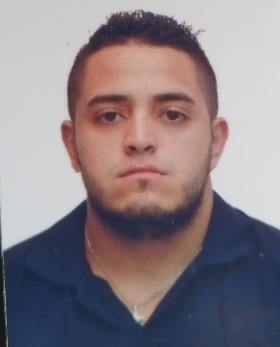 Datos Personales   Cédula				:	1036665175Fecha De Nacimiento		:	23 de Febrero de 1996Estado Civil			:	solteroDirección				:      Cra 66 B # 36/145Teléfono				:      2988789Celular				:      3028385891Vehículo                             :        Moto          Pase                                    :     Moto (A2) carro (B1)Correo                                      Sebasgo20@gmail.comEstudios RealizadosTécnica:                                            Gestión empresarial                                                        Parada Secundaria:		               Avelino Saldarriaga                                                Itagüí, 2013Referencias FamiliaresNombre:					Gilberto GómezCargo:					Conductor EMI Teléfono:					3184989520Nombre:					María Eugenia Y					Cargo:					OperariaTeléfono:					305 8947014Referencias PersonalesNombre:					Yessenia ángelEmpresa:			 	        OperariaTeléfono :				        3194963261Nombre:					Gloria Gómez Empresa:					COMFAMA Teléfono:                                 311 3579337        Experiencia LaboralEmpresa:                      Samy cosmeticosCargo:			  Auxiliar logísticoFunciones:             Control de inventario recepción de mercancía despacho de mércancia Tiempo:	                    Actual Jefe Inmediato:	           Carlos usme Teléfono:		           3113560984Empresa:                      Fis Soluciones Cargo:			  Asistente LogísticoFunciones:                  Encargado de dos Bodegas, despacho de envíos                                  Llevar el control del inventario; cargue y                                                 Descargue   Tiempo:	                  1 año Jefe Inmediato:	          Juan Felipe Loaiza   Teléfono:		          301456622Empresa:                        Konecta Cargo:			    Servicio al cliente Funciones:                    Manejo sistema, soporte a los usuarios de bancoTiempo:	                    5 mesesJefe Inmediato:	            Maryori molina Teléfono:		            300 672 7411Empresa:                        Leonisa Cargo:			    Auxiliar logístico Funciones:                    Manejo de sistemas, líder de proceso Tiempo:	                    5 años Jefe Inmediato:	            Hireya ÁlvarezTeléfono:		            261 7860Empresa:                        TennisCargo:			    Auxiliar logístico y estendedor de telas Tiempo:	                    6 meses Jefe Inmediato:	            José Teléfono:		            321 8416994_____________________________________Sebastián Gómez Yepes CC.1036665175  DE ITAGUI (ANT)